									Коммерческое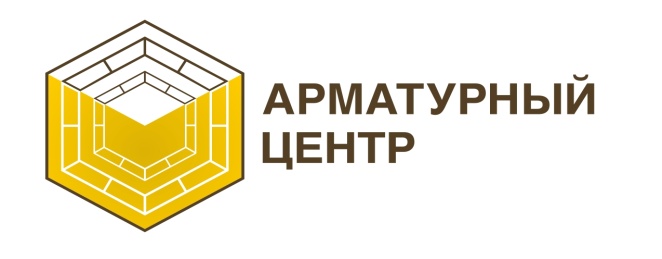                                                                        ПредложениеВыражаем Вам благодарность за проявленный интерес к нашей компании и предлагаем Вашему вниманию коммерческое предложение!Мы предлагаем Вам новое поколение арматуры!Арматура композитная стеклопластиковая – (АКС)!Цены не окончательные! Цены опускаются когда Ваши объемы поднимаются!Мы готовы обсуждать условия сотрудничества с каждым клиентом в индивидуальном порядке!Таблица замены1) Неэлектропроводна.2) Радиопрозрачна.3) Магнитоинертна.4) Сохраняет свойства при низких температурах.5) Относительное удлинение при растяжении в 10 раз меньше, чем у стальных арматур.6) Вес при равнопрочной замене в 10 раз меньше, чем у стальной арматуры.7) Коэффициент теплового расширения (КТР) соответствует КТР бетона, что исключает его деформацию при изменении температур.E-mail:mail@armocenter.ru                                                                 Т.8(952)813 23 32Сайт: www.armocenter.ru                                                                    Т. 8(928) 425 22 21Наименование продукцииМаркаЦена от 0 до 1500 м/пЦена от 1500 до 3000 м/пЦена от 3000 до 10000 м/п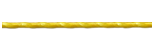 АКС - 487,57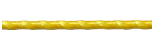 АКС – 6109,58,5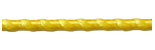 АКС – 7121110АКС – 814,513,512,5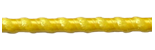 АКС – 102119,518,5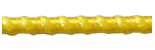 АКС – 12282726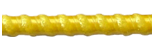 АКС – 14393837Арматура (АКС)Арматура А3АКС-4А3-6АКС-6А3-8АКС-7А3-10АКС-8А3-12АКС-10А3-14АКС-12А3-16